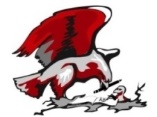 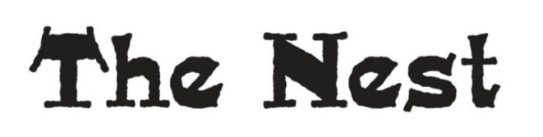 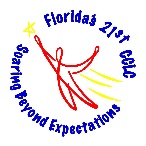 UMC Youth and Children’s CenterEastpoint SiteGroup 1Pre-K – KGroup 21-3Group 34-83:00-4:15 Snack/Homework Staff/Student Ratio:  1:20Aide 1 Aide 3 Aide 5 4:15-5:15Project-Based Activities Academic/Personal EnrichmentStaff/Student Ratio:  1:10Teacher 1 +Aide 1 & 2Teacher 1 +Aide 3 & 4Teacher 2 +Aide 5 & 65:15-6:00Physical Education- Special Activities Staff/Student Ratio:  1:20Aide 1 Aide 3 Aide 5 